 What is Your ‘Sphere of Influence’?    Matt 28:16-20, Acts 1:8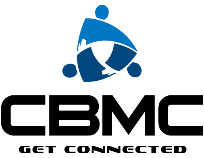 Who to ask to an outreach?Who to consider for your 10 most wanted card?Who to ask to try your CBMC team?Who to ask about Operation Timothy?RelationshipIndividualsActionsChurch Friends,other Christians you know; CBMC team members?Members of your social clubs, Rotary, Lions, etc?Neighbors, Other parents from your children’s sports teams or Cub Scouts/Girl ScoutsNetworking Partners, LeTip, BNI, BIB, etc?ColleaguesCoworkersother business owners?Vendors, Doctors, Lawyer, Dentist, Accountant, Mechanic, Landscaper? Customers, Prospects, Employees, Shareholders, Investors?Other Gym membersFriends at the Coffee shop?Mentors/Mentees? Other members of boards you serve on?Relatives, cousins, uncles, nephews, etc.